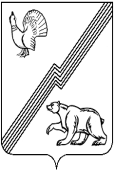 ДЕПАРТАМЕНТ ФИНАНСОВ АДМИНИСТРАЦИИ ГОРОДА ЮГОРСКА  Ханты-Мансийского автономного округа – Югры  ПРИКАЗ  от 13 января 2016 года                                                                                   № 3п(с изменениями от 10.04.2024 № 22п)Об утверждении формы соглашения о порядке и условиях предоставления субсидии на финансовое обеспечение выполнения муниципального задания на оказание муниципальных услуг (выполнение работ)муниципальными бюджетными и автономнымиучреждениями   В соответствии с пунктом 3.29 Положения о порядке формирования муниципального задания  на оказание  муниципальных услуг (выполнение работ) в отношении  муниципальных учреждений города Югорска и финансового обеспечения выполнения муниципального задания, утвержденного постановлением администрации города Югорска от 15.12.2015 № 3612, приказываю: Утвердить форму соглашения о порядке и условиях предоставления субсидии  на финансовое обеспечение выполнения муниципального задания на оказание муниципальных услуг (выполнение работ) муниципальными бюджетными и автономными учреждениями (далее – Соглашение)  (приложение). Установить, что органы администрации города Югорска, осуществляющие функции и полномочия учредителя в отношении подведомственных муниципальных учреждений не вправе изменять подпункт 2.1.2 пункта 2.1, подпункт 2.2.3 пункта 2.2 и пункт 2.5 формы Соглашения. Признать утратившими силу приказы департамента финансов администрации города Югорска от 20.01.2014 № 1п «Об утверждении формы соглашения о порядке и условиях предоставления субсидии на финансовое обеспечение выполнения муниципального задания на оказание муниципальных услуг (выполнение работ) муниципальными бюджетными и автономными учреждениями». Настоящий приказ распространяется на правоотношения, возникшие с  01.01.2016.Заместитель главы администрации города-директор департамента финансов                                Л.И. Горшкова                                                 Приложение к приказу                                                                     Департамента финансов                                                                           администрации города Югорска                                                                            от  13 января 2016 года № 3п(с изменениями от 10.04.2024 №22п)ФормаСоглашения о порядке и условиях предоставления субсидии на финансовое обеспечение выполнения муниципального задания на оказание муниципальных услуг (выполнение работ)  муниципальными  бюджетными и автономными  учреждениямиг. _________________________                                    "__" ______________ 20   г.Учредитель ___________________________________________________________(наименование  органа, осуществляющего функции и полномочия учредителя муниципального бюджетного или автономного учреждения)в лице _______________________________________________________________,(Ф.И.О.)действующего на основании ____________________________________________,                                              (наименование, дата, номер нормативного правового акта или доверенности)с одной  стороны, и муниципальное учреждение _____________________________________________________________________ (наименование  учреждения )(далее - Учреждение) в лице руководителя _____________________________________________________________________(Ф.И.О.)действующего на основании _____________________________________________________________________,(наименование, дата, номер правового акта)с другой стороны, вместе именуемые Сторонами, заключили настоящее Соглашение о нижеследующем.1. Предмет Соглашения1.1. Предметом настоящего Соглашения является предоставление Учреждению в  20__ - 20__ годах из бюджета города Югорска субсидии  на  финансовое обеспечение выполнения муниципального задания  на оказание муниципальных услуг  (выполнение  работ) на _____год и на  плановый период ______ и______ годов.    Субсидия предоставляется   в   пределах   лимитов  бюджетных обязательств, доведенных Учредителю по   кодам  бюджетной классификации   (далее-коды  БК)    на  цели,  указанные  в разделе 1 настоящего Соглашения:     - в  20___  году ______________  (__________________________)                                                (сумма цифрами)                        (сумма прописью)    рублей ___ копеек - по коду БК __________;                                                         (код БК)     - в  20___  году ______________  (__________________________)                                                (сумма цифрами)                        (сумма прописью)    рублей ___ копеек - по коду БК __________;                                                         (код БК)      - в  20___  году ______________  (__________________________)                                                   (сумма цифрами)                      (сумма прописью)    рублей ___ копеек - по коду БК __________.                                                         (код БК) 2. Права и обязанности Сторон2.1. Учредитель обязуется:2.1.1. Определять размер субсидии  на финансовое обеспечение выполнения муниципального задания (далее – Субсидия) на основании Порядка формирования муниципального задания на оказание муниципальных услуг (выполнение работ) в отношении муниципальных учреждений города Югорска и финансового обеспечения выполнения  муниципального задания, утвержденного постановлением администрации города Югорска от 15.12.2015  № 3612.2.1.2. Предоставлять Учреждению Субсидию. При этом перечисление Субсидий Учреждению осуществляется Учредителем на его лицевой счет № ___________, открытый в Департаменте финансов администрации города Югорска, еженедельно, в размере обоснованной потребности на осуществление расходов, в соответствии с заявкой Учреждения (приложение  к настоящему соглашению). Предоставление субсидии  начинается в срок не позднее  15 рабочих дней  со дня утверждения Учредителю лимитов бюджетных обязательств на финансовое обеспечение выполнения муниципального задания.2.1.3. Рассматривать предложения Учреждения по вопросам, связанным с исполнением настоящего Соглашения, и сообщать о результатах их рассмотрения в срок не более 1 месяца со дня поступления указанных предложений. 2.1.4. Осуществлять контроль за выполнением муниципального задания, целевым использованием Субсидии и соблюдением условий ее предоставления.  2.1.5. Уменьшать объем субсидии при фактическом исполнении муниципального задания в меньшем объеме, чем это предусмотрено муниципальным заданием, или с качеством, не соответствующим установленному  муниципальным заданием  и требованиями к соответствующим муниципальным услугам (выполненным работам) в порядке, установленном Учредителем.2.2. Учредитель вправе: 2.2.1. Изменять размер предоставляемой в соответствии с настоящим  Соглашением Субсидии в течение срока выполнения муниципального задания в случае внесения соответствующих изменений в муниципальное задание. 2.2.2.Запрашивать информацию у Учреждения о ходе реализации муниципального задания.2.2.3. В случае неиспользования (не полного использования) Учреждением  субсидии, указанной в заявке в течение календарной недели, изменить размер субсидии, предоставляемой по заявке Учреждения в следующую неделю, на сумму остатков денежных средств на лицевом счете Учреждения.  2.3. Учреждение обязуется:2.3.1.Осуществлять использование Субсидии в целях оказания муниципальных услуг (выполнения работ) в соответствии с требованиями качеству и (или) объему (содержанию), порядку оказания муниципальных услуг (выполнения работ), определенными в муниципальном задании.2.3.2. Своевременно информировать Учредителя о ходе выполнения муниципального задания и об изменении условий оказания муниципальных услуг (выполнения работ), которые могут повлиять на изменение размера Субсидии.2.3.3 При выполнении муниципального задания своевременно выплачивать заработную плату, уплачивать  налоги, сборы, страховые взносы в бюджеты бюджетной системы Российской Федерации, производить оплату коммунальных платежей и не допускать образования просроченной кредиторской задолженности по указанным выплатам.2.4. Учреждение вправе обращаться к Учредителю с предложением об изменении размера Субсидии в связи с изменением в муниципальном задании показателей, характеризующих качество и (или) объем (содержание) оказываемых муниципальных  услуг (выполняемых работ). 2.5. При выполнении муниципального задания своевременно выплачивать заработную плату, производить оплату коммунальных платежей и не допускать образования просроченной кредиторской задолженности по указанным выплатам, в том числе по обязательным платежам в бюджетную систему Российской Федерации. (Утратил силу)                                          3. Ответственность Сторон3.1. В случае неисполнения или ненадлежащего исполнения обязательств, определенных настоящим Соглашением, Стороны несут ответственность в соответствии с законодательством Российской Федерации.4. Срок действия СоглашенияНастоящее Соглашение вступает в силу с даты подписания обеими Сторонами и действует до «_____» ____________.5. Заключительные положения5.1. Изменение настоящего Соглашения осуществляется по взаимному согласию Сторон в письменной форме в виде дополнений к настоящему Соглашению, которые являются его неотъемлемой частью.5.2. Расторжение настоящего Соглашения допускается по соглашению Сторон или по решению суда по основаниям, предусмотренным законодательством Российской Федерации.5.3. Споры между Сторонами решаются путем переговоров или в судебном порядке, путем обращения в Арбитражный суд Ханты-Мансийского автономного округа – Югры. 5.4. Настоящее Соглашение составлено в двух экземплярах, имеющих одинаковую юридическую силу. 6. Платежные реквизиты СторонУчредительУчреждениеМесто нахожденияБанковские реквизитыИННБИКр/сл/сМесто нахожденияБанковские реквизитыИННБИКр/сл/сРуководитель________________________________(Ф.И.О.)М.П.Руководитель________________________________(Ф.И.О.)М.П.